اذکار ایّام هاءحضرت بهاءاللهاصلی فارسی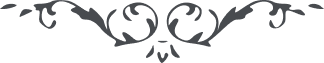 لوح رقم (16) امر و خلق – جلد 4١٦ - اذکار ایّام هاءو نیز در کتاب اقدس راجع باعمال و اذکار ایّام هاء است قوله الاعلی : " ینبغی لأهل البهاء ان یطمعوا فیها انفسهم و ذوی القربی ثمّ الفقراء و المساکین و یهلّلنّ و یکبّرنّ و یسبّحنّ و یمجّدنّ ربّهم بالفرح و الانبساط "